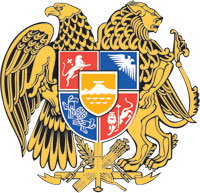    N o         									   «	  »			   2020ՀԱՅԱՍՏԱՆԻ ՀԱՆՐԱՊԵՏՈՒԹՅԱՆ ԿՐԹՈՒԹՅԱՆ ԵՎ ԳԻՏՈՒԹՅԱՆ ՆԱԽԱՐԱՐԻ 2010 ԹՎԱԿԱՆԻ  ՄԱՐՏԻ 18-Ի N 113-Ն ՀՐԱՄԱՆԻ ՄԵՋ ՓՈՓՈԽՈՒԹՅՈՒՆՆԵՐ ԵՎ ԼՐԱՑՈՒՄՆԵՐ ԿԱՏԱՐԵԼՈՒ ՄԱՍԻՆՀիմք ընդունելով «Նորմատիվ իրավական ակտերի մասին» Հայաստանի Հանրապետության օրենքի 34-րդ հոդվածի 1-ին մասը՝Հրամայում եմՀՀ կրթության և գիտության նախարարի 2010 թվականի մարտի 18-ի «Հայաստանի Հանրապետության «Պետական հանրակրթական ուսումնական հաստատություն» պետական ոչ առևտրային կազմակերպության կոլեգիալ կառավարման մարմնի` խորհրդի ձևավորման կարգը հաստատելու և Հայաստանի Հանրապետության կրթության և գիտության նախարարի 2006 թվականի դեկտեմբերի 8-ի N 981-Ն հրամանը ուժը կորցրած ճանաչելու մասին» N 113-Ն հրամանում և հրամանով հաստատված հավելվածում «կրթության և գիտության» բառերը փոխարինել «կրթության, գիտության, մշակույթի և սպորտի» բառերով։ ՀՀ կրթության և գիտության նախարարի 2010 թվականի մարտի 18-ի «Հայաստանի Հանրապետության «Պետական հանրակրթական ուսումնական հաստատություն» պետական ոչ առևտրային կազմակերպության կոլեգիալ կառավարման մարմնի` խորհրդի ձևավորման կարգը հաստատելու և Հայաստանի Հանրապետության կրթության և գիտության նախարարի 2006 թվականի դեկտեմբերի 8-ի N 981-Ն հրամանը ուժը կորցրած ճանաչելու մասին » N 113-Ն հրամանով հաստատված հավելվածի՝1-ին կետից հետո լրացնել հետևյալ բովանդակությամբ 1.1-ին և 1․2-րդ կետերով.         «1.1 Հաստատության խորհուրդը ձևավորվում է․  իբրև առանձին հաստատության խորհուրդ,  իբրև առավելագույնը երեք հաստատության միացյալ խորհուրդ 1․2 Առանձին խորհուրդ ձևավորվում է առնվազն 3000 բնակչություն ունեցող բնակավայրերում գործող Հաստատությունների դեպքում։ Մինչև 3000 բնակչություն ունեցող բնակավայրերում գործող Հաստատությունների դեպքում ձևավորվում է միացյալ խորհուրդ՝ ներառելով առավելագույնը երեք հաստատություն»:2-րդ կետը վերաշարադրել հետևյալ խմբագրությամբ․«Հաստատություններում՝ Խորհուրդը կազմվում է.Առանձին խորհրդում՝ 11 անդամից:2) Միացյալ խորհրդում՝ առավելագույնը 19 անդամից:»:4-րդ կետը վերաշարադրել հետևյալ խմբագրությամբ՝«4. Խորհրդի անդամներին, երեք տարի ժամկետով, առաջադրում են. 1) Առանձին խորհրդի դեպքում.ա) Հայաստանի Հանրապետության կրթության, գիտության, մշակույթի և սպորտի նախարարը,բ) լիազորված մարմինը,գ) մանկավարժական խորհուրդը,դ)ծնողական խորհուրդը՝ բացառությամբ Հայաստանի Հանրապետության արդարադատության նախարարության քրեակատարողական հիմնարկներին կից հանրակրթական ծրագրեր իրականացնող ուսումնական հաստատությունների:2) Միացյալ խորհրդի դեպքում. ա) Հայաստանի Հանրապետության կրթության, գիտության, մշակույթի և սպորտի նախարարը,բ) լիազորված մարմինը,գ) համայնքը,դ) յուրաքանչյուր հաստատության մանկավարժական խորհուրդը,ե) յուրաքանչյուր հաստատության ծնողական խորհուրդը՝ բացառությամբ Հայաստանի Հանրապետության արդարադատության նախարարության քրեակատարողական հիմնարկներին կից հանրակրթական ծրագրեր իրականացնող ուսումնական հաստատությունների»:4) 5-րդ կետը վերաշարադրել հետևյալ խմբագրությամբ․«Մարզային և Երևանի քաղաքապետարանի ենթակայության Հաստատություններում առանձին խորհուրդներում Հայաստանի Հանրապետության կրթության, գիտության, մշակույթի և սպորտի նախարարն առաջադրում է մեկ անդամ, միացյալ խորհրդում՝ 2 անդամ:»:5) 6-րդ կետում «3» թիվը փոխարինել «4» թվով։6) 7-րդ կետը վերաշարադրել հետևյալ խմբագրությամբ․ «Հայաստանի Հանրապետության մարզային ենթակայության Հաստատությունների առանձին խորհուրդներում մարզպետն առաջադրում է Խորհրդի 4 անդամ, որից երկուսին ներկայացնում է տեղական ինքնակառավարման մարմնի ղեկավարը, միացյալ խորհուրդներում մարզպետն առաջադրում է 5 անդամ, որից երեքին ներկայացնում են յուրաքանչյուր հաստատության տեղական ինքնակառավարման մարմնի ղեկավարները՝ յուրաքանչյուրը՝ մեկական։7) 8-րդ կետում «3» թիվը փոխարինել «4» թվով։8) 9-րդ կետը վերաշարադրել հետևյալ խմբագրությամբ․ «Հաստատության մանկավարժական խորհուրդը իր կազմից փակ քվեարկությամբ ընտրում է առանձին խորհուրդների դեպքում 3 անդամ, միացյալ խորհուրդների դեպքում՝ 2 անդամ, ընդ որում նույն ներկայացուցիչը չի կարող ընտրվել 2 անգամ: »:9) 11-րդ կետը վերաշարադրել հետևյալ խմբագրությամբ․«Հաստատության ծնողական խորհուրդը իր կազմից փակ քվեարկությամբ ընտրում է առանձին խորհուրդների դեպքում 3 անդամ, միացյալ խորհուրդների դեպքում՝ 2 անդամ, ընդ որում նույն ներկայացուցիչը չի կարող ընտրվել ավելի, քան 2 անգամ։ Հայաստանի Հանրապետության արդարադատության նախարարության քրեակատարողական հիմնարկներին կից հանրակրթական ծրագրեր իրականացնող ուսումնական հաստատությունների խորհրդի կազմում մեկական ներկայացուցիչ են առաջադրում Հայաստանի Հանրապետության կրթության, գիտության, մշակույթի և սպորտի և Հայաստանի Հանրապետության արդարադատության նախարարները»:2. Սույն հրամանն ուժի մեջ է մտնում պաշտոնական հրապարակումից վաթսուն օր հետո:ՆԱԽԱՐԱՐ՝                      Ա. ՀԱՐՈՒԹՅՈՒՆՅԱՆ